	Community Advisory Committees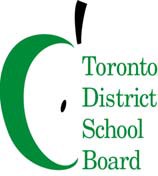 To:Virtual (link): https://tdsb-ca.zoom.us/j/97671907348?pwd=MzFrUnJsVEV3dmRnT3BpUGtGZ2xQdz09Members of the 2SLGBTQ+ Committee Advisory Committee (2SLGBTQ+CAC)                   
Committee Name: 2SLGBTQ+CAC
Date: 29 November 2022Time 5:00 to 7:00pmCommittee Co-Chairs:  Trustee Debbie King and TBDAGENDAFrom: Melanie Pearce	Executive: Jim Spyropoulos#ItemFacilitator/PresenterTimelineRecommendations
/Motions1Welcome/Introductions- Land Acknowledgement ExecutiveTrustee5:002Approval of Agenda5:053Declarations of Possible Conflict of InterestsSenior Resource Person5:074Welcome and Introduction new Trustee Co chair – Trustee Debbie King Trustee Debbie King5:105Student CensusResearch Team:Aakriti Kapoor and David Cameron5:206ElectionsCommunity Agency Partners5:457GSA Update Kevin Doe and Arthur Burrows6:158Next MeetingTuesday December 20, 2022 5:00pm9Adjournment7:00pm